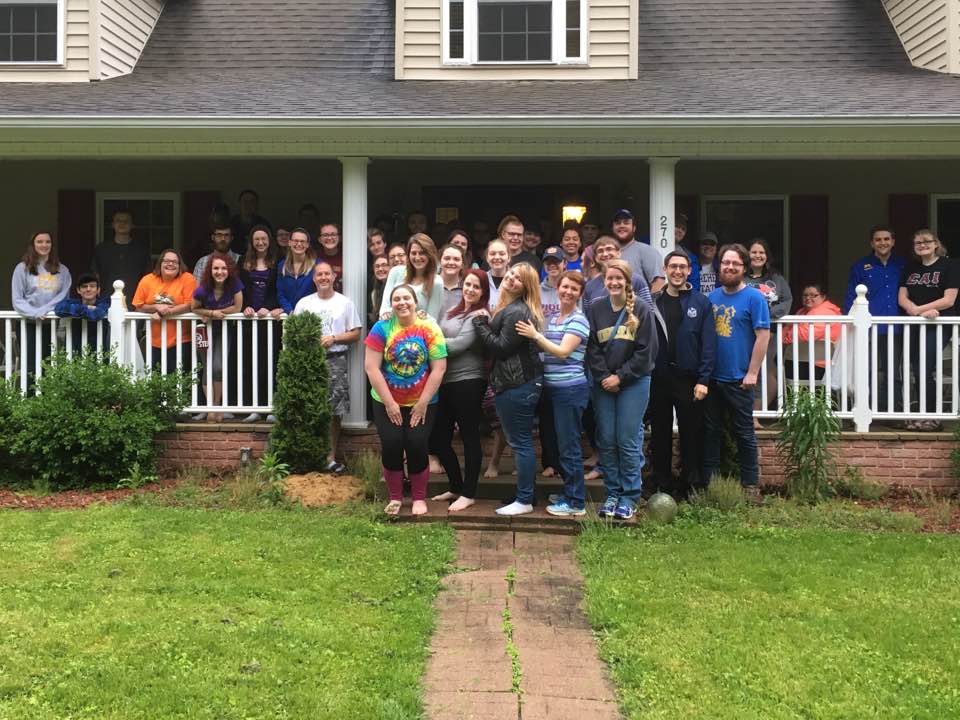 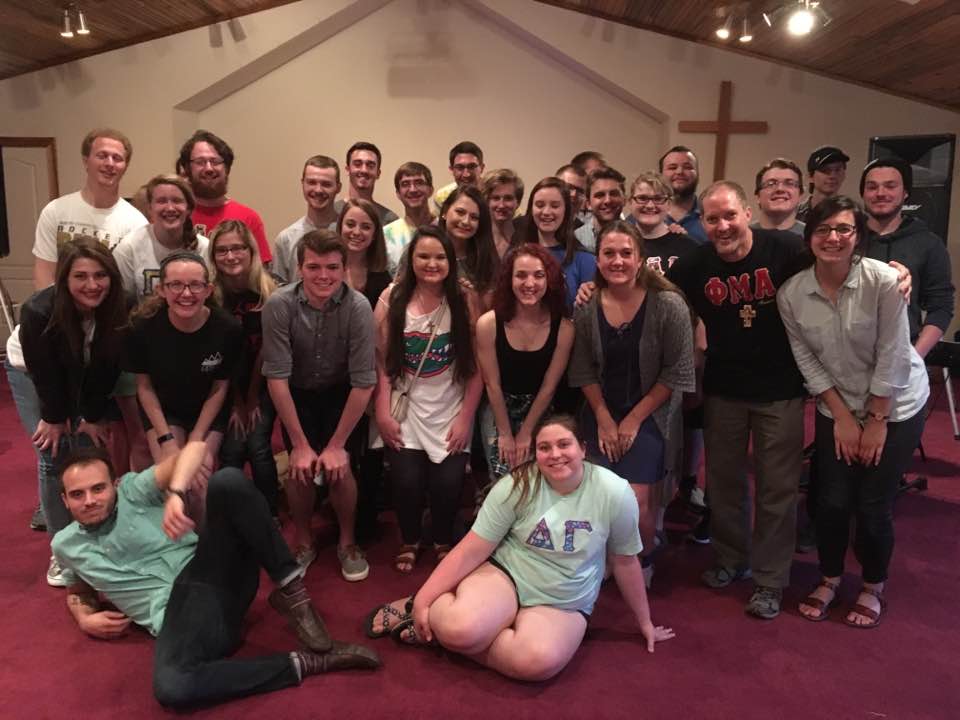 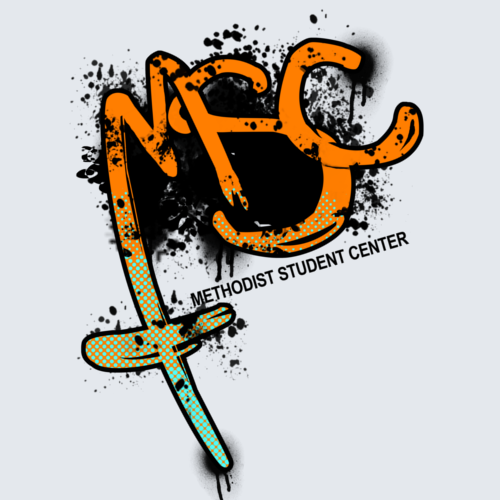 THE MSC IN ACTION on CAMPUS & AROUND THE COMMUNITYCAMPUS & COMMUNITY ENGAGEMENT